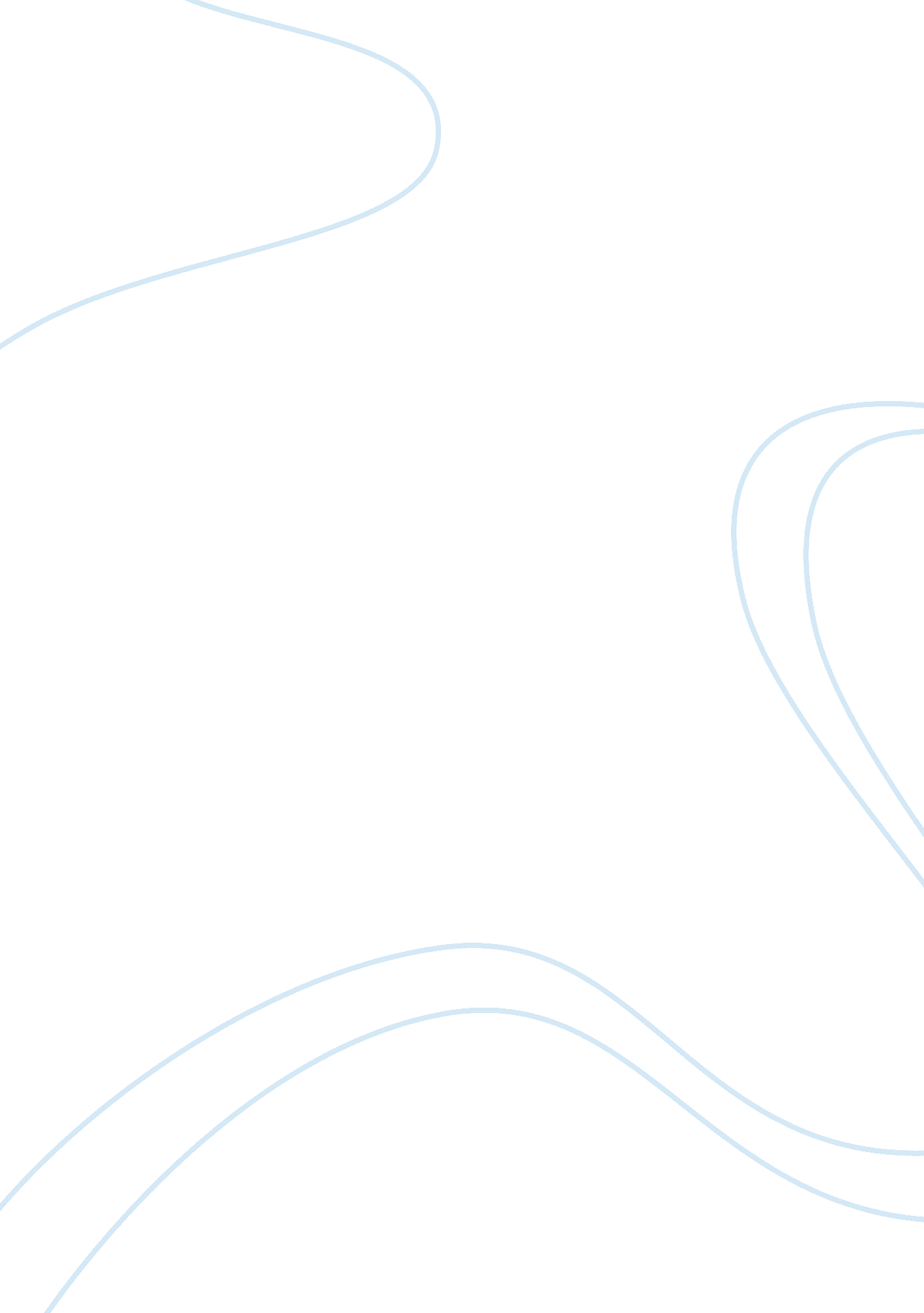 How to solve povertyPeople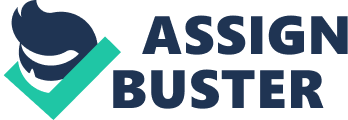 A’Leigha Jackson Period: 5/6 March 20, 2013 Social Inequalities onGender Roles/Gender Inequalities Rural women suffer systematicdiscriminationin the access to resources needed for agricultural production and socio-economic development. Credit, extension, input and seed supply services usually address the needs of male household heads. Rural women are rarely consulted in development projects that may increase men's production and income, but add to their own workloads. When work burdens increase, girls are removed from school more often than boys, to help with farming and household tasks. Gender equalitymakes good economic and social sense. A gender role is the place you hold in afamily, relationship or society as a whole because you are male or female. Typically, your gender role is action-oriented and focused on whether you work outside the home or play a nurturing role within the family Gender inequality is like for example people say that boys are better in sports than girls. I believethat is not true, girls are as good in sports as boys are. The audience in sports is more focused on the male species than the women. There is a high rate of people watching man sports than girl sports. In Basketball there is a NBA and there also is a WNBA but, many people watch the NBA instead of the WNBA because they are more appealed to the man basketball team. In Marriage the Gender role is a big part in marriage. In gay couples many people wonder who is playing the man and who is playing the guy. Gender inequalities spring from the soil of male dominated societies in which women, to a greater or lesser extent, are seen as second class. Gender inequalities are also interwoven with class, race and religious structures. Gender inequalities range from reactionary notions of women’s abilities and their sexual availability to cultural and traditional views of femininity and women’s proper roles. From wolf whistles to rape, lack ofeducationto unequal pay, women are paying the price. HIV positive women, including HIV positive young women, are paying the price many times over. Gender inequality goes hand in hand with HIV–related stigma andviolenceso HIV positive women face a double dose of discrimination. Another on is equal pay for equal work is one of the areas where genderequalityis rarely seen. All too often women are paid less than men for doing the same thing. In Conclusion, in Gender Roles and Gender inequalities there are many things that people face in these areas today. 